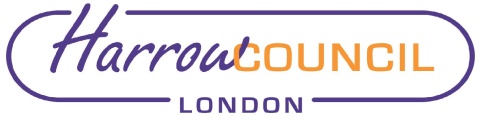 Section 2 – ReportRNOH is committed to continuously reviewing and improving the quality of its services to ensure our patients have the very best experience of care and successful clinical outcomes. Within this document, the Trust provides information about how we have performed against National Quality Indicators for Patient Safety, Clinical Effectiveness, and Patient Experience. We also outline our Quality Improvement Priorities for 2023/24 and review our progress against last year's priorities.Ward Councillors’ commentsN.AFinancial ImplicationsN.APerformance IssuesN.AEnvironmental ImpactN.ARisk Management ImplicationsN/AEqualities implications / Public Sector Equality DutyN.ACouncil PrioritiesPlease identify how the decision sought delivers this priority. A council that puts residents firstA borough that is clean and safeA place where those in need are supportedSection 3 - Statutory Officer ClearanceN.ADate:  Chief Officer:  Signed by the Corporate DirectorDate:  12 June 2023Mandatory ChecksN.A. Section 4 - Contact Details and Background PapersQuality Account attached Report for:Health and Social Care  Scrutiny Sub-CommitteeDate of Meeting:20 June 2023Subject:Annual Quality Account, Royal National Orthopaedics HospitalResponsible Officer:Louise Morton, Chief NurseScrutiny Lead Member area:Councillor Chetna HalaiCouncillor Antonio WeissExempt:NoWards affected:NoneEnclosures:Appendix 1 - Annual Quality Account, Royal National Orthopaedics HospitalSection 1 – Summary and RecommendationAll NHS Trusts, on annual basis, are required to produce an account of the quality of the services they provide. This quality account is an important way for Royal National Orthopaedics Hospital NHS Trust (RNOH) to share information with the public about the quality of care they provide and demonstrate the work being undertaken to improve services.Recommendation: The committee is required to provide an assurance statement that the quality account has been shared with the committee and has been reviewed to its satisfaction.